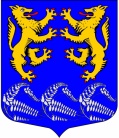 СОВЕТ ДЕПУТАТОВМУНИЦИПАЛЬНОГО ОБРАЗОВАНИЯ«ЛЕСКОЛОВСКОЕ СЕЛЬСКОЕ ПОСЕЛЕНИЕ»ВСЕВОЛОЖСКОГО МУНИЦИПАЛЬНОГО РАЙОНАЛЕНИНГРАДСКОЙ ОБЛАСТИЧЕТВЕРТОГО СОЗЫВА РЕШЕНИЕ«27» мая 2024 года                                                                                               № 12дер. Верхние ОселькиО передаче в собственность Всеволожского муниципального района Ленинградской области земельного участка, являющегося собственностью муниципального образования "Лесколовское сельское поселение" Всеволожского муниципального района Ленинградской областиВ соответствии со ст. 51 Федерального закона от 06.10.2003 года № 131-ФЗ «Об общих принципах организации местного самоуправления в Российской Федерации», руководствуясь Уставом муниципального образования «Лесколовское сельское поселение» Всеволожского муниципального района Ленинградской области, совет депутатов муниципального образования «Лесколовское сельское поселение» Всеволожского муниципального района Ленинградской области принялРЕШЕНИЕ:1. Передать в собственность Всеволожского муниципального района Ленинградской области недвижимое имущество (земельный участок), указанное в приложении к настоящему решению, являющееся собственностью муниципального образования «Лесколовское сельское поселение» Всеволожского муниципального района Ленинградской области (далее – Земельный участок) в целях использования его для реализации Областного закона Ленинградской области от 14.10.2008 № 105-оз «О бесплатном предоставлении отдельным категориям граждан земельных участков на территории Ленинградской области» и Областного закона Ленинградской области от 17.07.2018 № 75-оз «О бесплатном предоставлении гражданам, имеющим трех и более детей, земельных участков в собственность на территории Ленинградской области и о внесении изменений в областной закон «О бесплатном предоставлении отдельным категориям граждан земельных участков для индивидуального жилищного строительства на территории Ленинградской области».  2. Поручить администрации муниципального образования «Лесколовское сельское поселение» Всеволожского муниципального района Ленинградской области:2.1. оформить в установленном порядке передачу Земельного участка в собственность Всеволожского муниципального района Ленинградской области;2.2. исключить Земельный участок из реестра муниципальной собственности муниципального образования «Лесколовское сельское поселение» Всеволожского муниципального района Ленинградской области;2.3. обеспечить внесение изменений в Единый государственный реестр недвижимости в Федеральной службе государственной регистрации, кадастра и картографии.3. Настоящее решение вступает в силу с момента его опубликования. 4. Контроль исполнения данного решения возложить на постоянную комиссию совета депутатов по бюджету, предпринимательству, налогам, инвестициям, и экономическому развитию, территориальному планированию, использованию земель и экологии. Глава муниципального образования                                                             А. Л. Михеев   ПЕРЕЧЕНЬобъектов недвижимости, подлежащих передаче в собственность Всеволожского муниципального района Ленинградской областиПриложение
к решению совета депутатов
муниципального образования «Лесколовское сельское поселение» Всеволожского муниципального района Ленинградской областиот  27.05.2024 № 12№ п/пНаименование имуществаАдрес места нахождения имуществаКраткая характеристика имуществаРегистрация права муниципальной собственности1.Земельный участокРоссийская Федерация, Ленинградская область, Всеволожский муниципальный район, поселок Оселькикадастровый номер:47:07:0153001:5934, площадь: 29679 кв.м, категория земель: земли населенных пунктов, вид разрешенного использования: для индивидуального жилищного строительства 2.1 47:07:0153001:5934-47/053/2022-1 от 26.05.2022